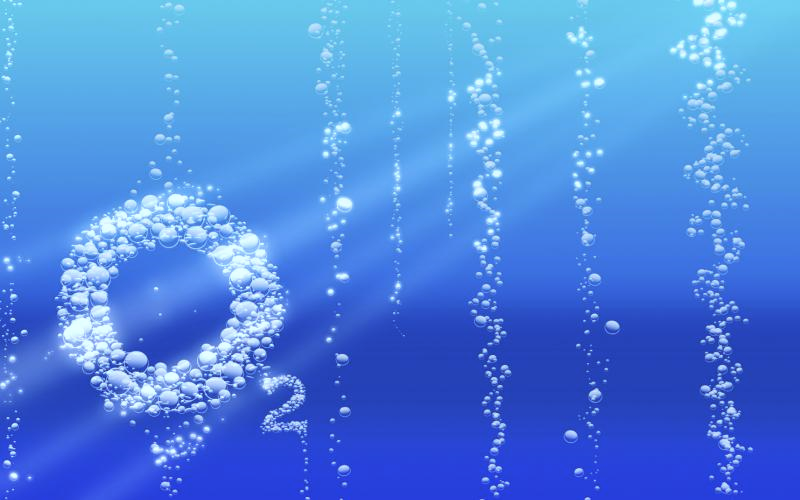 A. Σας δίνονται πιο κάτω σύνδεσμοι: Παρακολουθείστε τα βίντεο και απαντήστε στις πιο κάτω ερωτήσεις.https://www.youtube.com/watch?v=N6EYrqIn0yI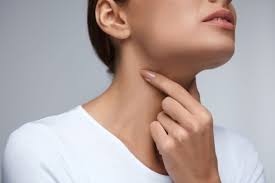 https://www.youtube.com/watch?v=J3TwTb-T044Σε ποιο μέρος του ΑΣ βρίσκονται οι  φωνητικές χορδές;……………………………….…Σε ποιο μέρος του ανθρώπινου σώματος ολοκληρώνετε ο έναρθρος λόγος;…………Ο ήχος βγαίνει με τον αέρα της εκπνοής ή της εισπνοής; (υπογραμμίστε)Σας δίνονται τα πιο κάτω σχήματα. Να συμπληρώσετε τον πίνακα με τις λέξεις που σας δίνονται: Λάρυγγας, οισοφάγος, χόνδρινος δακτύλιος, τραχεία, οισοφάγος, βρόγχοι, κυψελίδες, πνεύμονας, βρογχίδια.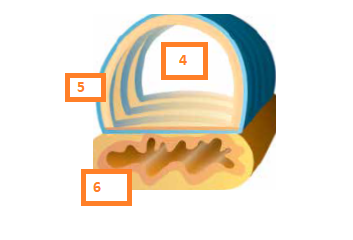 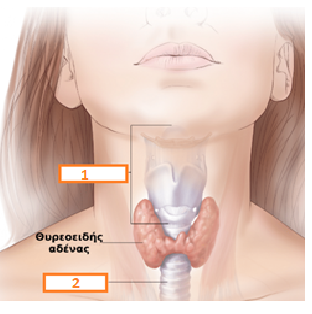 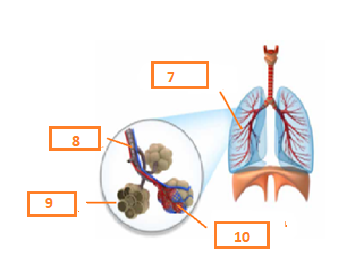 Παρακολουθείστε τα βίντεο στους ακόλουθους συνδέσμους  και συμπληρώστε τα παρακάτω.  https://www.youtube.com/watch?v=qspKhMMz0Ps, https://www.youtube.com/watch?v=WzrN6sJ1i_g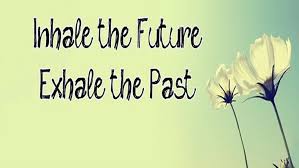 Στην πιο κάτω εικόνα να συμπληρώσετε τις αναπνευστικές κινήσεις που φαίνονται. Τι δείχνει το  Γ; ………………………………………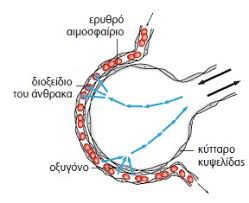 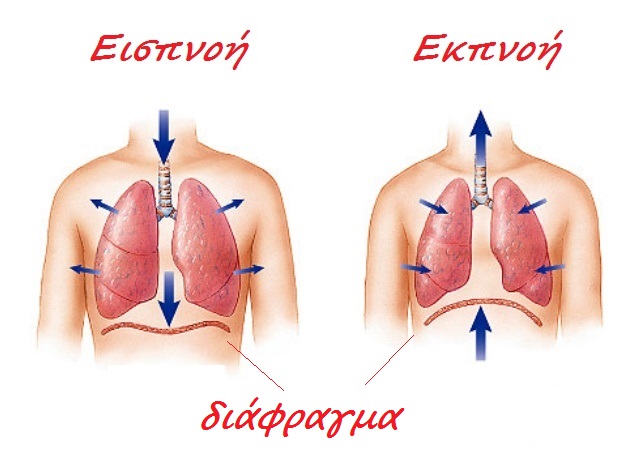 Α/ΑΜΕΡΟΣ ΑΝΘΡΩΠΙΝΟΥ ΣΩΜΑΤΟΣ1.2.3.4.5.6.7.8.9.10. ΕΙΣΠΝΟΗΕΚΠΝΟΗ1.ΚΙΝΗΣΗ ΠΛΕΥΡΩΝ ΘΩΡΑΚΑ2.ΚΙΝΗΣΗ ΔΙΑΦΡΑΓΜΑΤΟΣ3.ΧΩΡΗΤΙΚΟΤΗΤΑ ΘΩΡΑΚΙΚΗΣ ΚΟΙΛΟΤΗΤΑΣ ΚΑΙ ΠΝΕΥΜΟΝΩΝ4.ΕΙΣΟΔΟΣ ΤΟΥ ΑΕΡΑ /ΕΞΟΔΟΣ ΑΕΡΑ